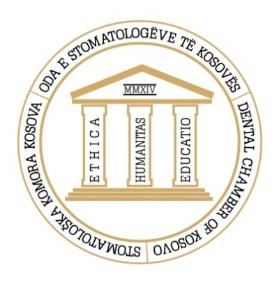  Oda e Stomatologëve të KosovësStomatološka Komora Kosova ● Dental Chamber of KosovoKËRKESË PËR FURNIZIM ME FAKSIMILKërkesën e parashtroj pranë organit kompetent të OSK-së me qëllim:Të furnizimit me faksimilin primar	Të furnizimit me kopjen e dublifikuar Zëvendësimit të faksimilit primar të humbur apo të dëmtuar  Zëvendësimit të faksimilit të dublifikuar të humbur apo të dëmtuarTë dhënat dhe dokumentet e nevojshme mbi parashtruesin e kërkesësNë rast të humbjes apo dëmtimit të faksimilit, parashtruesi dorëzon:Faksimilin e dëmtuar		Njoftim me shkrim  për humbje të faksimilit, në OSK Data e dorëzimit të kërkesës:    ___ /____ /____ 	 Parashtruesi: Emri dhe mbiemri	______________________                   Nënshkrimi:______ 	Emri, emri i prindit dhe mbiemriDatëlindja dhe vendi i lindjesVendbanimiShtetësia Institucioni ku punoni          Publik                         Privat                                I papunëNumri personal Numri i licencës së punësStatusi profesional: doktor i stomatologjisë apo specialistStatusi akademik/ grada shkencore*Këtij formulari t’i bashkangjiten në formën PDF (të skenuara):Kopja e letërnjoftimit; Kopja e licencës së punës; Dëshmia e pagesës 15 €; Dëshmia e thirrjes akademike/grada shkencore (nëse posedon)